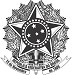 MINISTÉRIO DA JUSTIÇA E SEGURANÇA PÚBLICA POLÍCIA RODOVIÁRIA FEDERALDIRETORIA DE ADMINISTRAÇÃO E LOGÍSTICAANEXO I DO TERMO DE REFERÊNCIAMODELO DE REQUERIMENTO PARA O CREDENCIAMENTOÀ Comissão de Contratação,Nome completo do sócio majoritário, RG, CPF, CNPJ, NOME DA EMPRESA endereço, CEP, endereço eletrônico (e-mail), telefone, nome do banco, número da agência e número da conta corrente (para créditos dos pagamentos), requer o seu credenciamento nos termos do Edital nº 01/2023/DIAD, para ofertar os seguintes serviços:Para tanto,declara:estar ciente e concorda com as condições contidas no edital e seus anexos, bem como reconhece que os valores definidos para os serviços compreendem a integralidade dos custos para atendimento dos direitos trabalhistas assegurados na Constituição Federal, nas leis trabalhistas, nas normas infralegais, nas convenções coletivas de trabalho e nos termos de ajustamento de conduta vigentes na data de sua entrega em definitivo e que cumpre plenamente os requisitos de habilitação definidos no instrumento convocatório;não empregar menor de 18 anos em trabalho noturno, perigoso ou insalubre e não emprega menor de 16 anos, salvo menor, a partir de 14 anos, na condição de aprendiz, nos termos do artigo 7°, XXXIII, da Constituição;não possuir empregados executando trabalho degradante ou forçado, observando o disposto nos incisos III e IV do art. 1º e no inciso III do art. 5º da Constituição Federal;cumprir as exigências de reserva de cargos para pessoa com deficiência e para reabilitado da Previdência Social, previstas em lei e em outras normas específicas;ciência de que a existência de credenciamento ativo implicará compromisso de execução dos serviços nas condições estabelecidas, mas não obrigará a Administração a contratar;encaminhar, anexo ao presente Requerimento para Credenciamento, os demais documentos exigidos no item 19 do Termo de Referência. O envio deve ser feito em arquivos separados, legíveis, nomeados e em formato PDF;estar cadastrado no SICAF e possuir a intenção de se credenciar nesse Sistema para o fornecimento dos bens ou para a prestação dos serviços;cumprir os requisitos estabelecidos no artigo 16 da Lei nº 14.133, de 2021. (SOMENTE PARA O CASO DE COOPERATIVAS)Município/UF, xx de xxxxxx de xxxx.Assinatura do interessado